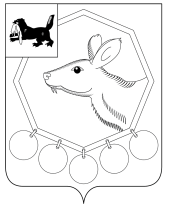 26.10.2018 №32/3РОССИЙСКАЯ ФЕДЕРАЦИЯИРКУТСКАЯ ОБЛАСТЬМУНИЦИПАЛЬНОЕ ОБРАЗОВАНИЕ«БАЯНДАЕВСКИЙ РАЙОН»ДУМАРЕШЕНИЕО ВНЕСЕНИИ  ИЗМЕНЕНИЙ В ПОЛОЖЕНИЕ ОБ УСЛОВИЯХ ОПЛАТЫ ТРУДА МУНИЦИПАЛЬНЫХ СЛУЖАЩИХ   МУНИЦИПАЛЬНОГО ОБРАЗОВАНИЯ «БАЯНДАЕВСКИЙ РАЙОН» В  соответствии  с частью 2 статьи 22 Федерального закона от 02.03.2007 N 25-ФЗ "О муниципальной службе в Российской Федерации", руководствуясь статьями 27, 47 Устава муниципального образования «Баяндаевский район»,ДУМА РЕШИЛА: 1.  Внести следующие изменения  в Положение об условиях оплаты труда муниципальных служащих муниципального образования «Баяндаевский район», утвержденное решением Думы МО «Баяндаевский район» от 31.05.2011 г. №18/6:- таблицу в пункте 3.1 раздела 3 Положения изложить в следующей редакции:3. Данное решение вступает в силу с 01.01.2019 года.  4. Опубликовать настоящее решение в районной газете «Заря» и разместить на официальном сайте МО «Баяндаевский район» в информационно-телекоммуникационной сети «Интернет».Председатель Думы МО «Баяндаевский район»В.И.ЗдышовМэр МО «Баяндаевский район»А.П.ТабинаевN  
п/пГруппы должностей муниципальной службы,   
                классные чиныРазмер надбавки за классный чин (рублей в месяц)1231.  Младшая   группа   должностей   муниципальной
службы1.1.Секретарь муниципальной  службы  в  Иркутской
области 1 класса                             16141.2.Секретарь муниципальной  службы  в  Иркутской
области 2 класса                             15101.3.Секретарь муниципальной  службы  в  Иркутской
области 3 класса                             14062.  Старшая   группа   должностей   муниципальной
службы2.1.Референт  муниципальной  службы  в  Иркутской
области 1 класса                             28242.2.Референт  муниципальной  службы  в  Иркутской
области 2 класса                             24212.3.Референт  муниципальной  службы  в  Иркутской
области 3 класса                             20183.  Ведущая   группа   должностей   муниципальной
службы3.1.Советник  муниципальной  службы  в  Иркутской
области 1 класса                             40343.2.Советник  муниципальной  службы  в  Иркутской
области 2 класса                             36303.3.Советник  муниципальной  службы  в  Иркутской
области 3 класса                             32274.  Главная   группа   должностей   муниципальной
службы4.1.Муниципальный советник в Иркутской области  1
класса                                       52434.2.Муниципальный советник в Иркутской области  2
класса                                       48404.3.Муниципальный советник в Иркутской области  3
класса                                       44375.  Высшая группа должностей муниципальной службы5.1.Действительный   муниципальный   советник   в
Иркутской области 1 класса                   64525.2.Действительный   муниципальный   советник   в
Иркутской области 2 класса                   60495.3.Действительный   муниципальный   советник   в
Иркутской области 3 класса                   5645